Broccoli met Penne en rode ui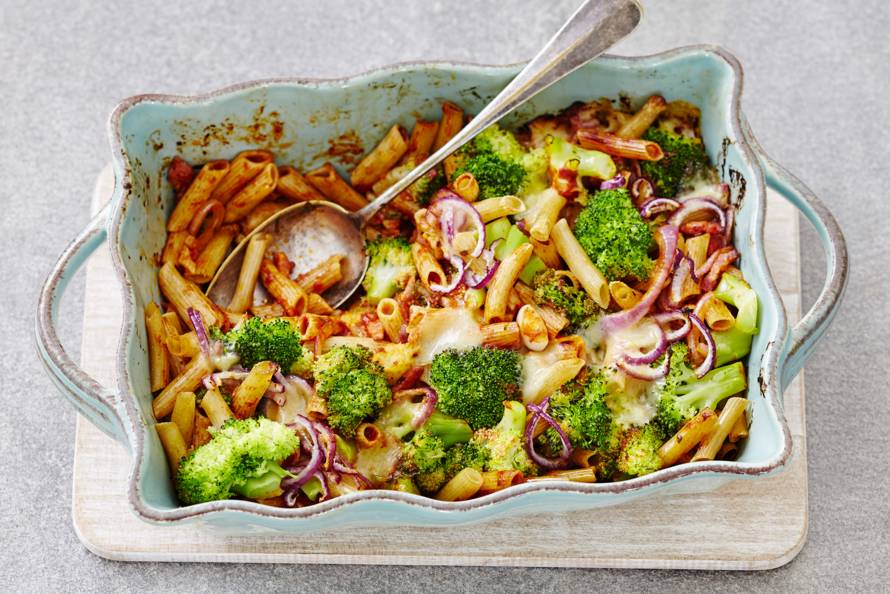 Ingrediënten4 personen 600 g broccoli 300 g Penne 200 g gerookte spekreepjes 2 rode uien 720 ml  tomatensaus basilicum 130 g geraspte jong belegen 30+ kaasBereidenVerwarm de oven voor op 200 °C. Snijd de broccoli in kleine roosjes. Schil de stronk en snijd in stukjes. Kook de Penne in ruim water met eventueel zout 5 min. Voeg de laatste 2 min. de broccoli toe. Giet de pasta en broccoli af.Verhit ondertussen een koekenpan zonder olie of boter en bak de spekreepjes 5 min. op middelhoog vuur. Snijd ondertussen de uien in halve ringen. Voeg toe aan de spekreepjes en bak 3 min. Voeg de saus toe en verwarm nog 1 min.Schep de pasta met broccoli en 80 kaas (voor 4 personen) door de saus en breng op smaak met peper en eventueel zout. Schep in de ovenschaal en bestrooi met de rest van de  kaas. Bak ca. 15 min. in het midden van de oven en serveer. 